 Background informationThis form is used by facility personnel to notify PMAQ of changes to Medical Education Units.  Please note each notification needs to be submitted on a separate form.A change to Medical Education Unit (MEU) personnel, when the change is ‘like for like’ is normally classified by PMAQ as a change with minor consequences.  Where a change is not ‘like for like’ the impact of the change may be more significant and may be classified as a change with moderate or major consequences. An example of this might be a restructure of the MEU, or absence of senior staff with significant roles in intern training for an extended period with no replacement. In order to notify PMAQ of any MEU personnel changes, facilities are advised to submit this completed and signed form.Change in Circumstances to MEUs need to be made to PMAQ prospectively.  Medical Education Unit Personnel Roles and ResponsibilitiesPersonnel within the MEU are ultimately responsible for the development, implementation and evaluation of a comprehensive system of organisation and support of interns. This includes the medical education program that meets the AMC Intern Training National Standards.  As an effective MEU is key to quality intern training, all AMC standards are relevant.Facility details Description of changeOrientation of New PersonnelOPTIONAL – Additional InformationOPTIONAL - Supporting DocumentationFacility authorisation and contact detailsIn authorising this form, the facility confirms that the new MEU personnel is/are aware of and committed to his/her roles and responsibilities.Please submit this completed document to PMAQ@health.qld.gov.au Version ControlFacilityEg North East HHSSiteEg Boulia HospitalDate change is implementedEg 20 January 2020Date notification is madeEg 12 December 2019Is this a ‘like for like’ change? (eg. same level, same FTE)Is this a ‘like for like’ change? (eg. same level, same FTE)	Yes		NoDoes this change involve the absence of MEU staff with significant roles in intern training for an extended period with no replacementDoes this change involve the absence of MEU staff with significant roles in intern training for an extended period with no replacement	Yes		NoIn general terms, describe the change to the MEU.  Include details such as:the name, role (e.g. SMEO, PMEO, DCT) and FTE of the new personnel, and who they are replacingthe qualifications and experience of the new personnel in relation to intern trainingindicate if this is a permanent or temporary change (indicate the end date if temporary)if this change involves the absence of significant personnel with no replacement, describe what structures will be put in place to manage this absenceif this change involves a restructure of the MEU, include comprehensive detail describing how the new structure will meet accreditation requirements.What is the implication of this change? Describe both positive and negative foreseeable outcomes for interns, supervisors, the training program, and the integrity of the experience.If this change involves new personnel, describe the orientation / induction activities that have or will be undertaken.Please include any additional information you feel is pertinent.Please list any documentation that has been attached to support the change. Eg. curriculum vitae.Contact personNameContact personPositionContact personEmailContact personPhoneAuthorisationby DCT, EDMS, DMSNameAuthorisationby DCT, EDMS, DMSPositionAuthorisationby DCT, EDMS, DMSSignatureVersionDateComments1.027 February 2020Added to QH template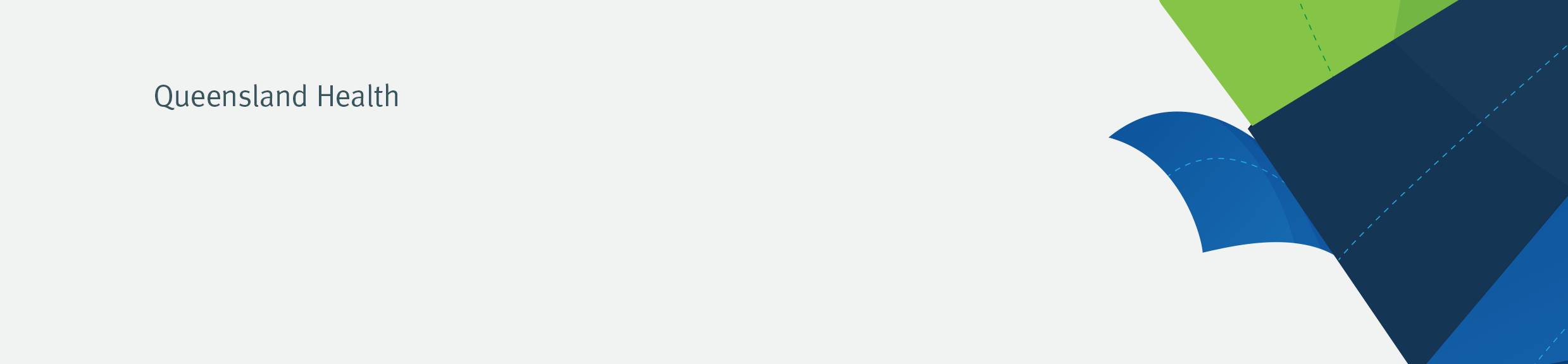 